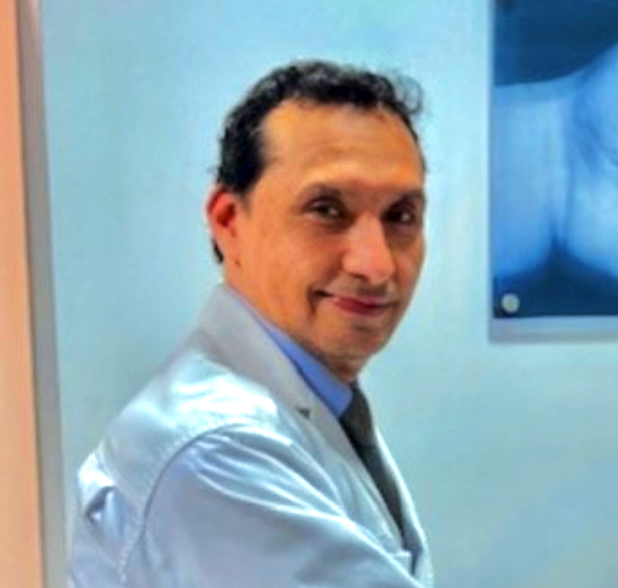 Medico Gineco- Obstetra Universidad Nacional Mayor De San MarcosFormación de Postgrado en Medicina Materno Fetal (Universidad Autónoma De Barcelona)Acreditado por la Fundación de Medicina FetalAcreditado por la SEGO para Ecografía Ginecológica de ComplejidadCursos De Postgrado De Medicina Fetal en Estados Unidos, Brasil y Colombia.20 Años de Experiencia Laboral en el Hospital Edgardo Rebagliati Martins-Essalud – Lima – PerúPast  Presidente Sociedad Peruana De Ultrasonido en Obstetricia y Ginecología 2018 Cirugía Fetal: Hospital Del Niño Y La Mujer México